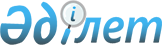 Об определении случаев ввоза на территорию Республики Казахстан лекарственных средств и медицинских изделий в качестве гуманитарной помощи, не прошедших государственную регистрацию в Республике Казахстан
					
			Утративший силу
			
			
		
					Постановление Правительства Республики Казахстан от 14 октября 2020 года № 662. Утратило силу постановлением Правительства Республики Казахстан от 29 августа 2023 года № 731.
      Сноска. Утратило силу постановлением Правительства РК от 29.08.2023 № 731 (вводится в действие по истечении десяти календарных дней после дня его первого официального опубликования).
      В соответствии с подпунктом 5) статьи 6 Кодекса Республики Казахстан от 7 июля 2020 года "О здоровье народа и системе здравоохранения" Правительство Республики Казахстан ПОСТАНОВЛЯЕТ:
      1. Определить следующие случаи ввоза на территорию Республики Казахстан лекарственных средств и медицинских изделий в качестве гуманитарной помощи, не прошедших государственную регистрацию в Республике Казахстан:
      1) предупреждение и ликвидация последствий чрезвычайных ситуаций природного и техногенного характера на территории Республики Казахстан, создающих угрозу для жизни и здоровья населения;
      2) период введения чрезвычайного положения;
      3) профилактика и лечение особо опасных инфекционных и паразитарных заболеваний;
      4) лечение орфанных (редких) заболеваний.
      2. Признать утратившими силу: 
      1) постановление Правительства Республики Казахстан от 30 декабря 2009 года № 2298 "Об определении случаев ввоза на территорию Республики Казахстан лекарственных средств, изделий медицинского назначения и медицинской техники в качестве гуманитарной помощи, не прошедших государственную регистрацию в Республике Казахстан" (САПП Республики Казахстан, 2010 г., № 4, ст. 48);
      2) пункт 1 изменений, которые вносятся в некоторые решения Правительства Республики Казахстан, утвержденных постановлением Правительства Республики Казахстан от 6 июня 2019 года № 380 "О внесении изменений в некоторые решения Правительства Республики Казахстан" (САПП Республики Казахстан, 2019 г., № 20, ст. 173).
      3. Настоящее постановление вводится в действие по истечении десяти календарных дней после дня его первого официального опубликования.
					© 2012. РГП на ПХВ «Институт законодательства и правовой информации Республики Казахстан» Министерства юстиции Республики Казахстан
				
      Премьер-МинистрРеспублики Казахстан 

А. Мамин
